ATATÜRK ÜNİVERSİTESİ SAĞLIK BİLİMLERİ FAKÜLTESİ2022- 2023 EĞİTİM - ÖĞRETİM DÖNEMİ EBELİK BÖLÜMÜ AKREDİTASYONA YÖNELİK İDARİ  PERSONEL İÇİN EĞİTİM PROGRAMI Ebelik Bölüm Başkanı Prof. Dr. Serap EJDER APAY’ın 8.12.2022 tarihinde akreditasyona yönelik  idari personel eğitimi programı verildi.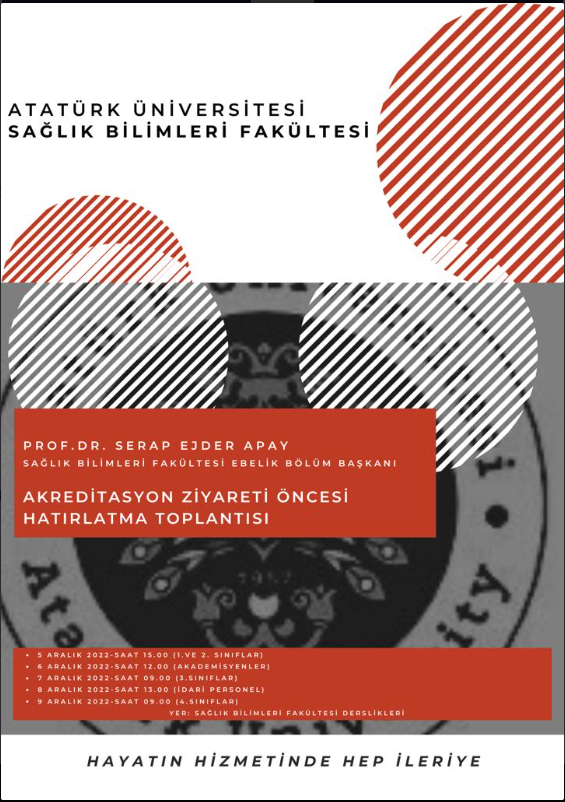 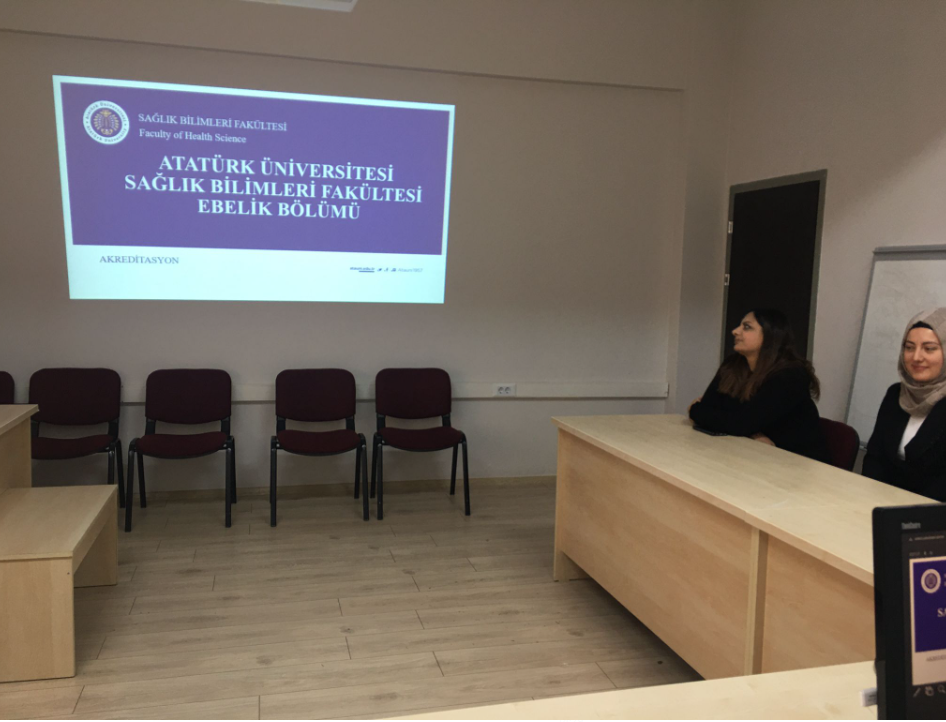 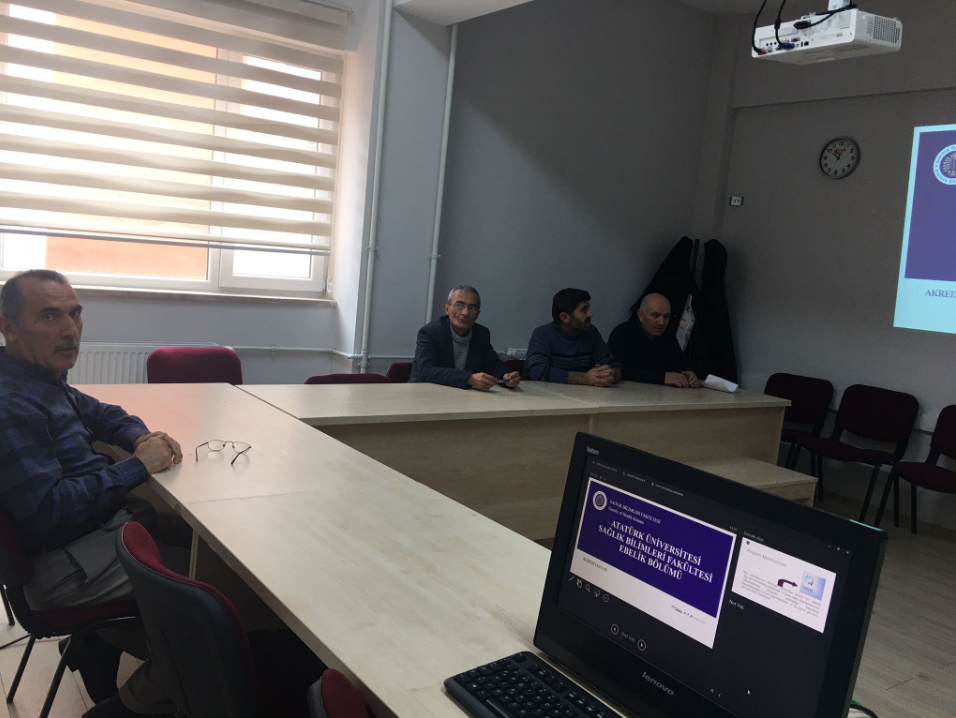 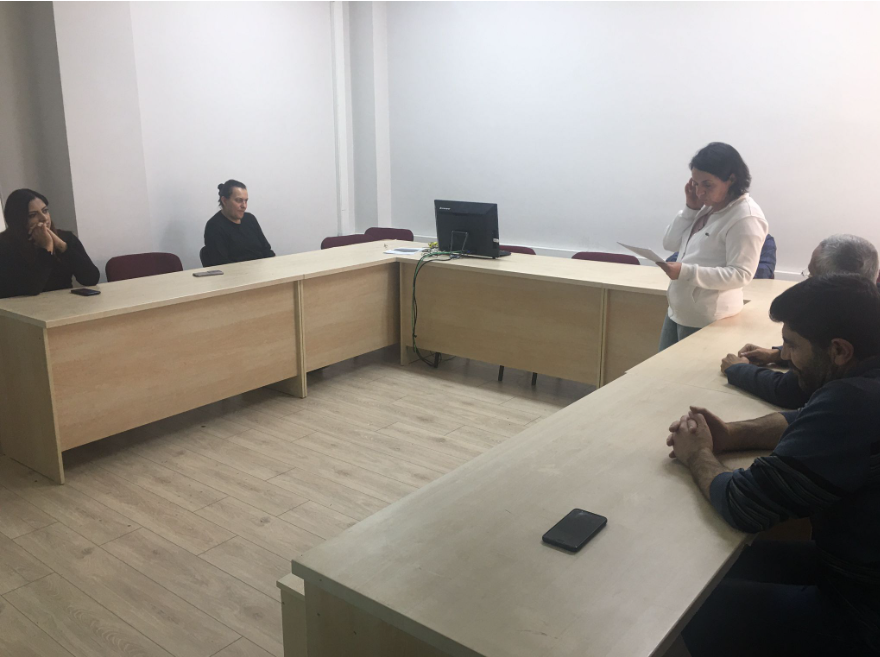 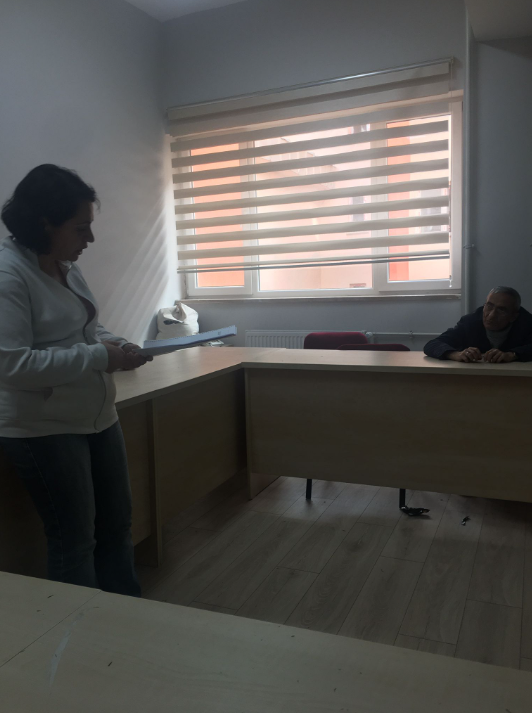 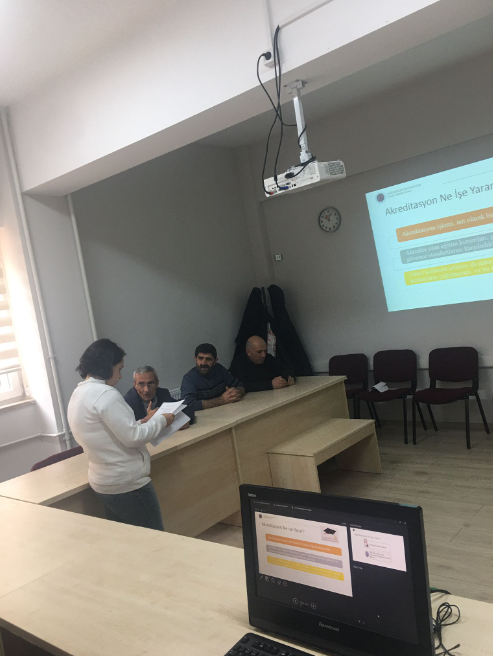 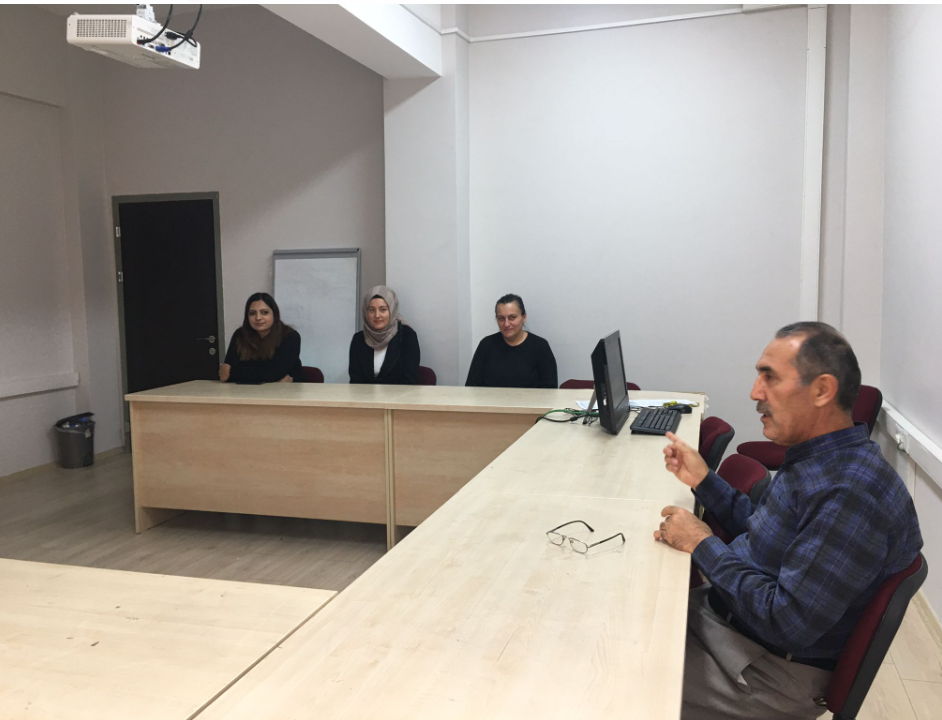 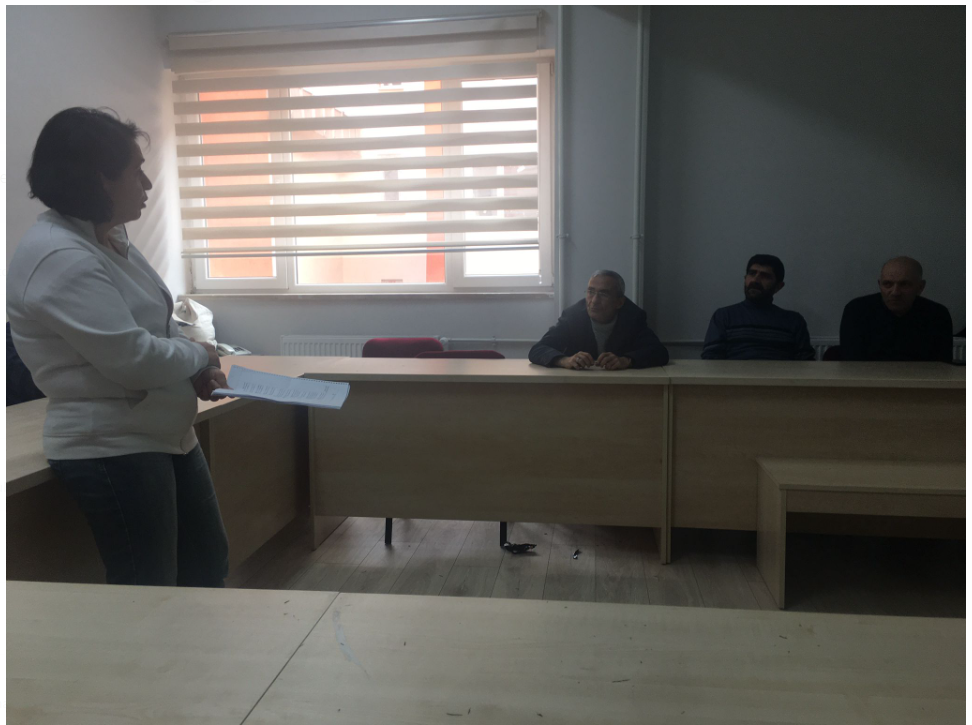 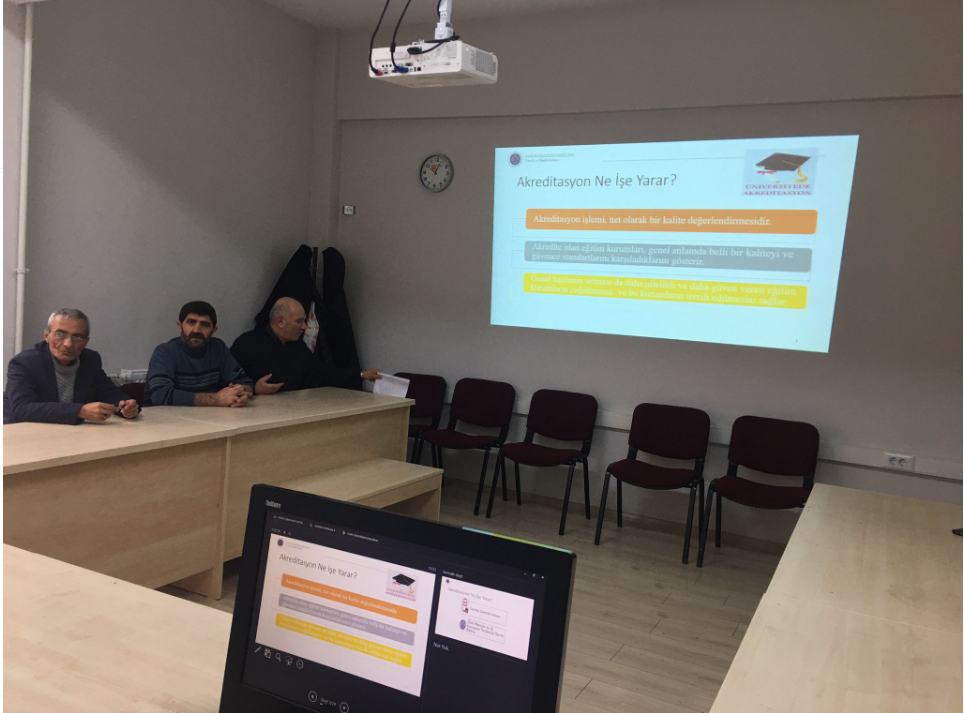 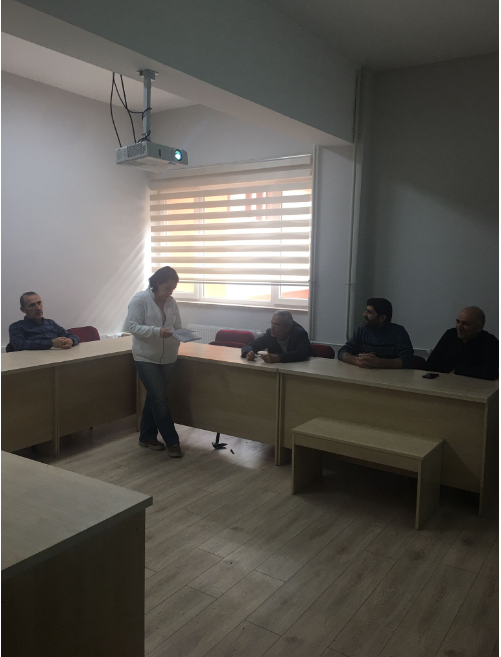 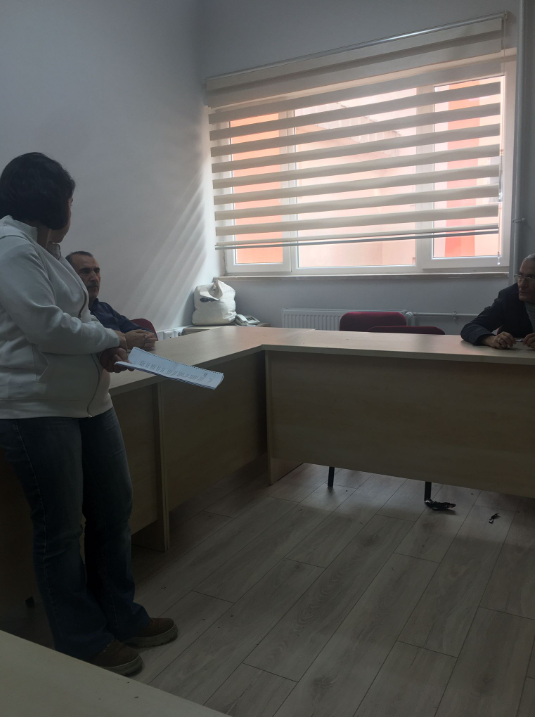 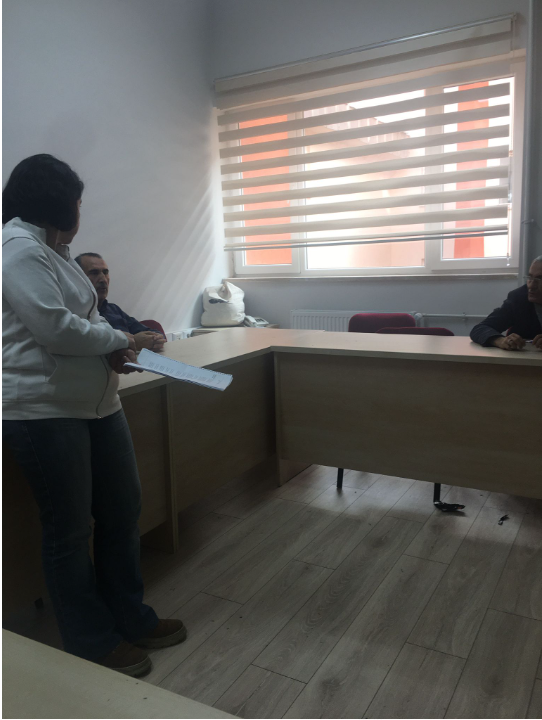 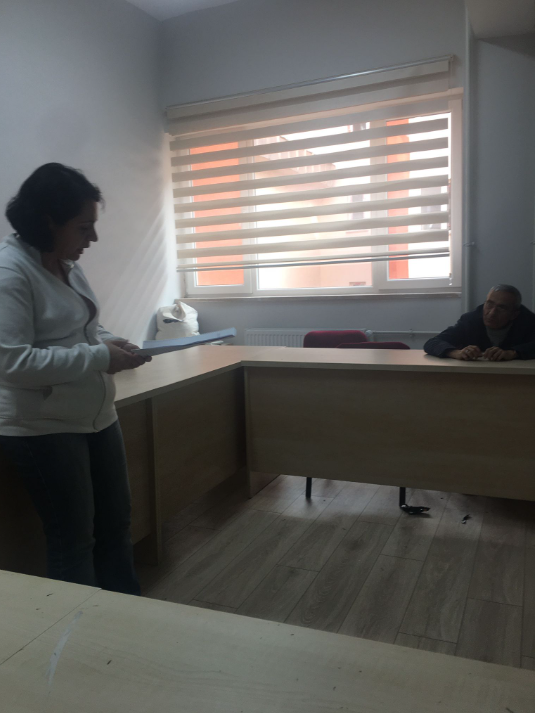 